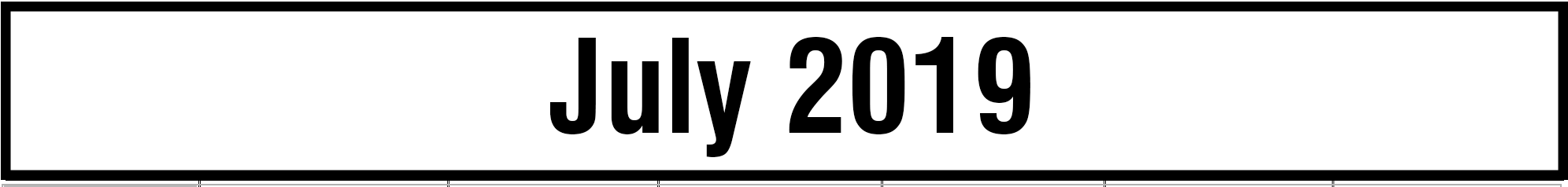 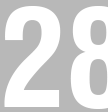 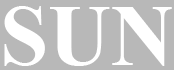   ON	TUE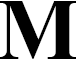  ED	THU	FRI	SAT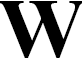 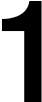 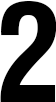 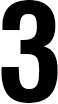 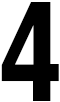 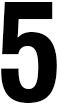 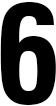 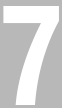 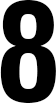 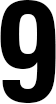 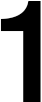 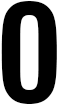 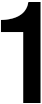 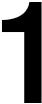 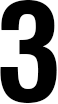 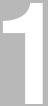 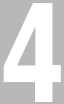 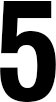 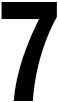 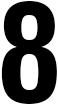 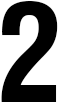 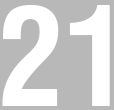 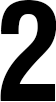 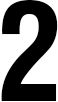 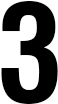 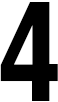 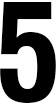 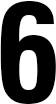 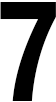 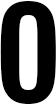 